CARTA CONVITEPrezada Profa. Dra. xxxxxxxxxxxxxxxxxxxxxxxxxx Ao cumprimentá-la, viemos, em nome do Programa de Pós-Graduação em Educação Inclusiva (PROFEI), da Universidade Federal do Sul e Sudeste do Pará (UNIFESSPA), convidá-la para compor a Comissão Examinadora, como Examinadora externa, do Exame de Qualificação da discente XXXXXXXXXXXXXXXXXXX, com o texto de qualificação de Dissertação intitulado: xxxxxxxxxx e de Produto/Processo Educacional intitulado xxxxxxxxxxx. Em nosso Programa, o Exame de Qualificação tem por objetivo discutir e avaliar o estágio de desenvolvimento da pesquisa da discente e sugerir possíveis mudanças ou direcionamentos para o desenvolvimento da Dissertação e Produto/Processo Educacional. Deste modo, o Exame tem papel central para a formação da discente e para o aprimoramento da pesquisa a ser desenvolvida. Vale ressaltar que o Texto de Qualificação entregue para sua avaliação está estruturado em duas partes: a primeira parte descrevendo o percurso acadêmico da estudante; e a segunda parte delineando a proposta de pesquisa (situação problema, questão-foco, objetivos, justificativa e relevância, produto ou processo educacional que se quer desenvolver, metodologia, entre outros), com seu atual estágio de andamento. Membros da Comissão Examinadora Profa. Dra. XXXXXXX (orientadora – PROFEI/UNIFESSPA). Profa. Dra. XXXXXXXXXXXXX (examinadora interna – ICH/UNIFESPA ou qualquer docente da Rede Profei). Prof. Dr.  (examinadora externa – SIGLA DPTO/SIGLA INSTITUIÇÃO). Prof. Dr. (examinador interno – PPGCIMES/UFPA). Data da Defesa: xx de junho de 2022. Horário: xxx h. Formado Remoto via xxxxxxxxxxxxxxxxAtenciosamenteMarabá-PA,           de               20______Assinatura da Coordenação do PROFEI/Unifesspa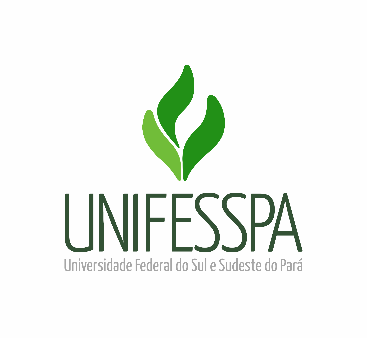 UNIVERSIDADE FEDERAL DO SUL E SUDESTE DO PARÁ INSTITUTO DE CIÊNCIAS HUMANASFACULDADE DE CIÊNCIAS DA EDUCAÇÃOCURSO DE MESTRADO PROFISSIONAL EM EDUCAÇÃO INCLUSIVA  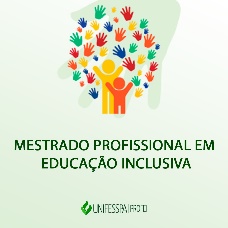 